СОБЛЮДАЙ ТРЕБОВАНИЯ ПОЖАРНОЙ БЕЗОПАСНОСТИ ПРИ УСТРОЙСВЕ И ЭКСПЛУАТАЦИИ ОТОПИТЕЛЬНОЙ ПЕЧИ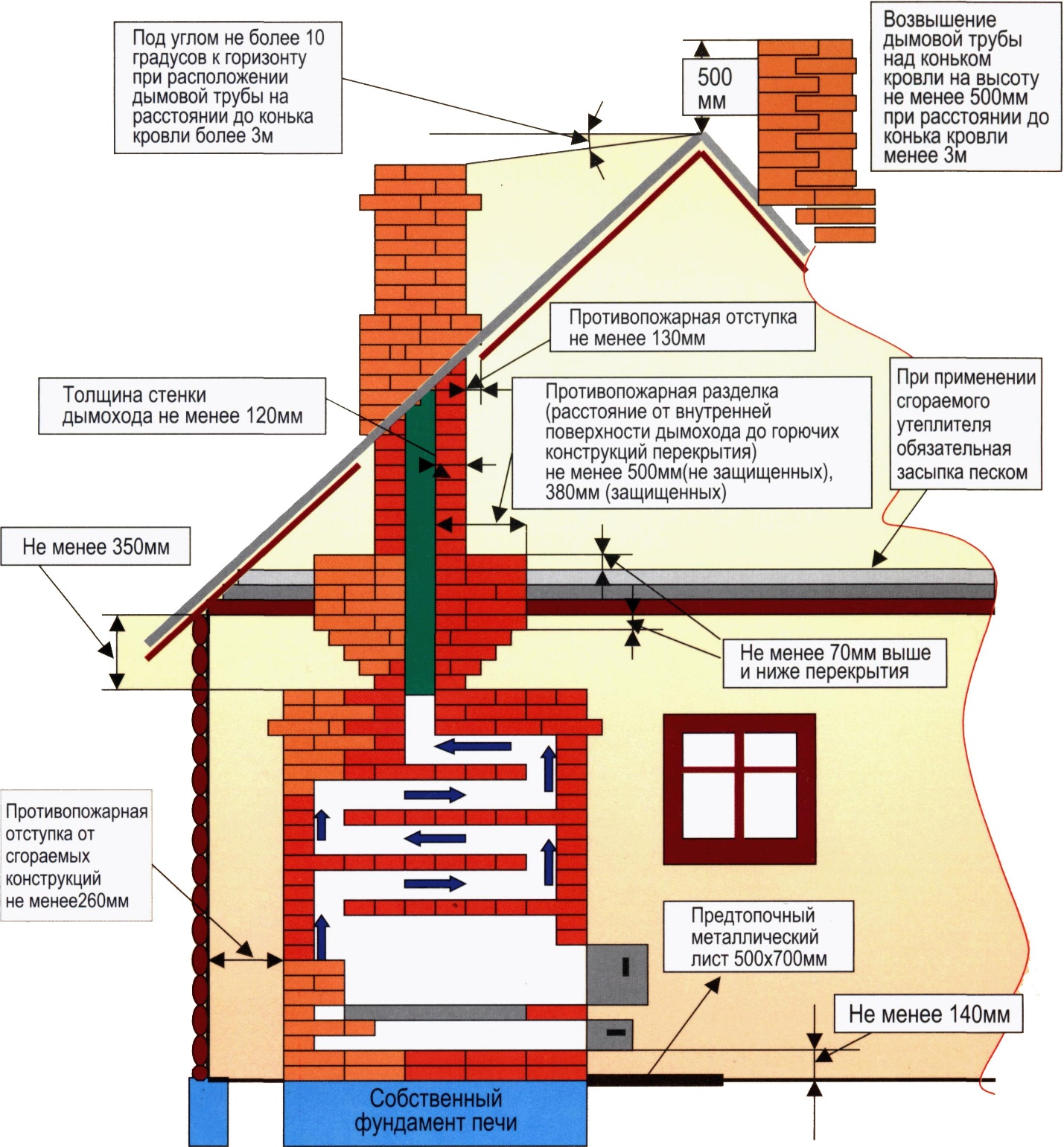 подготовил: Старший дознаватель ОНД №15 УНДиПР Главного управления МЧС России по Челябинской области А.Ю. Цирулев